Домашнее задание (материал с форума)Космос.Тайный, неизвестный.Изучать, путешествовать, открывать.Космос есть внутри нас.Бесконечность.Нравится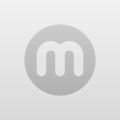 alexandrnomokonov5 Май 2014Счастье.Возвышенное,глубокое.Восхвалять,чувствовать,радовать.Счастье-необходимое человеку чувство,в моменты которого человек действительно является собой.Семья.Нравитсяdonec5 Май 2014a1Счастье.Маленькое, громкое.Живет, топает, смеется.Счастье – у каждого свое.Ребенок.Нравитсяnegruilyanagibator6 Май 2014Космос.Необъятный, неизвестный.Предполагать, изучать, заселять.Это один маленький шаг для человека, но гигантский скачок для всего человечества.Будущее.Нравитсяmorozovasvetlana7 Май 2014Счастье.Вечное, жизнерадостное.Дружить, поддерживать, любить.Счастье – это, когда есть те, кому можно доверять.Друзья.nickfilatov28 Апр 2014a1Счастье.Истинное, долгожданное.Приходит, приносит, вдохновляет.Оно для каждого свое.Мечта.Нравится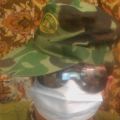 dmitriypaymurzin28 Апр 2014a1Космос.Темный, вечный.Путешествовать, исследовать, летать.Космос-это неизмеримость пространства.Тайна.НравитсяАлексей Пальваль28 Апр 2014a1Счастье.Настоящее, мгновенное.Радует, окрыляет, покидает.Счастье – это умение любить и быть любимым.Любовь.Нравится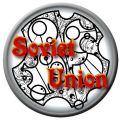 ЕвгенийВласов28 Апр 2014a1Счастье.Необходимое, редкое.Появляется, возносит, уходит.Счастье – абстрактная вещь – оно вроде как есть, но ты знаешь, что это не надолго.Она.Нравитсяgolubnichaya29 Апр 2014a1Счастье.Неожиданное, радостное.Заслужить, чувствовать, приниматьСчастье – это когда тебя любят те, кого любишь ты.Эмоция.Нравитсяromankov0694 Май 2014Космос.Тайный, неизвестный.Изучать, путешествовать, открывать.Космос есть внутри нас.Бесконечность.Нравитсяalexandrnomokonov5 Май 2014Счастье.Возвышенное,глубокое.Восхвалять,чувствовать,радовать.Счастье-необходимое человеку чувство,в моменты которого человек действительно является собой.Семья.Нравитсяdonec5 Май 2014a1Счастье.Маленькое, громкое.Живет, топает, смеется.Счастье – у каждого свое.Ребенок.Нравитсяnegruilyanagibator6 Май 2014Космос.Необъятный, неизвестный.Предполагать, изучать, заселять.Это один маленький шаг для человека, но гигантский скачок для всего человечества.Будущее.Нравитсяmorozovasvetlana7 Май 2014Счастье.Вечное, жизнерадостное.Дружить, поддерживать, любить.Счастье – это, когда есть те, кому можно доверять.Друзья.Нравится